ΘΕΜΑ:Εξουσιοδότηση για την υπογραφή εγγράφων «με εντολή Δημάρχου», στον               Αναπληρωτή Προϊστάμενο του Τμήματος Εσόδων της Διεύθυνσης               Οικονομικών Υπηρεσιών.ΑΠΟΦΑΣΗ    310/2020Ο Δήμαρχος Νέας Φιλαδέλφειας- Νέας ΧαλκηδόναςΈχοντας υπόψη:1)-Τις διατάξεις του άρθρου 58 του Ν. 3852/2010 (ΦΕΚ 87/τ.Α΄/7-6-2010) «Νέα Αρχιτεκτονική της Αυτοδιοίκησης και της Αποκεντρωμένης Διοίκησης-Πρόγραμμα Καλλικράτης».     2)-Τις διατάξεις του άρθρου 88 του Ν.3463/2006  «Κύρωση του Κώδικα Δήμων και          Κοινοτήτων», σχετικά με την εξουσιοδότηση υπογραφών.     3)- Τον Οργανισμό Εσωτερικής Υπηρεσίας του Δήμου Φιλαδέλφειας – Χαλκηδόνος       (Φ.Ε.Κ.352/τ. Β΄/9-2-2017).     4)- Το υπ΄ αριθμ. πρωτ. 14269/01.07.2020  έγγραφο του Τμήματος Εσόδων και         Διαχείρισης Περιουσίας της Διεύθυνσης Οικονομικών Υπηρεσιών, με το οποίο       ζητείται η εξουσιοδότηση υπογραφών στον Αναπληρωτή Προϊστάμενο του        Τμήματος Δημήτριο Ναρλή του Νικολάου, προς διευκόλυνση των πολιτών. ΑποφασίζουμεΕξουσιοδοτούμε τον Αναπληρωτή Προϊστάμενο του Τμήματος Εσόδων και Διαχείρισης Περιουσίας της Διεύθυνσης Οικονομικών Υπηρεσιών, Δημήτριο Ναρλή του Νικολάου κλάδου ΔΕ Διοικητικού με βαθμό Α΄, όπως υπογράφει  «με εντολή Δημάρχου», τα εξής έγγραφα :Βεβαίωση περί μη οφειλής ΤΑΠΥπεύθυνη Δήλωση τετραγωνικών για ΔΕΔΔΗΕΣε περίπτωση  απουσίας της, τα ως άνω αναφερόμενα έγγραφα θα υπογράφονται από τον εκάστοτε  αναπληρωτή  Προϊστάμενο του Τμήματος.    ΚΟΙΝΟΠΟΙΗΣΗ:                                                                                  Ο ΔΗΜΑΡΧΟΣ1)-Γραφείο Δημάρχου                                            2 )-Γραφείo Α/δημάρχου Οικονομικών Υπηρεσιών             3)-Γραφείο Γενικής Γραμματέως 4)-Διεύθυνση Διοικητικών Υπηρεσιών        		                                5)-Διεύθυνση  Οικονομικών Υπηρεσιών                                                                 ΙΩΑΝΝΗΣ ΒΟΥΡΟΣ6)- κο Δημήτριο Ναρλήwww.dimosfx.gr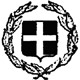 ΕΛΛΗΝΙΚΗ ΔΗΜΟΚΡΑΤΙΑΝΟΜΟΣ ΑΤΤΙΚΗΣΔΗΜΟΣ ΝΕΑΣ ΦΙΛΑΔΕΛΦΕΙΑΣ – ΝΕΑΣ ΧΑΛΚΗΔΟΝΑΣΔ/ΝΣΗ ΔΙΟΙΚΗΤΙΚΩΝ ΥΠΗΡΕΣΙΩΝΤΜΗΜΑ ΑΝΘΡΩΠΙΝΟΥ ΔΥΝΑΜΙΚΟΥ   Ταχ. Διεύθυνση : Δεκελείας 97   Τ.Κ.  143 41  Νέα Φιλαδέλφεια   Πληροφορίες Ειρ. Δημητριάδη   Τηλ.	: 213-2049065   Fax	: 213-2049071      Νέα Φιλαδέλφεια      03/07/2020      Νέα Φιλαδέλφεια      03/07/2020www.dimosfx.grΕΛΛΗΝΙΚΗ ΔΗΜΟΚΡΑΤΙΑΝΟΜΟΣ ΑΤΤΙΚΗΣΔΗΜΟΣ ΝΕΑΣ ΦΙΛΑΔΕΛΦΕΙΑΣ – ΝΕΑΣ ΧΑΛΚΗΔΟΝΑΣΔ/ΝΣΗ ΔΙΟΙΚΗΤΙΚΩΝ ΥΠΗΡΕΣΙΩΝΤΜΗΜΑ ΑΝΘΡΩΠΙΝΟΥ ΔΥΝΑΜΙΚΟΥ   Ταχ. Διεύθυνση : Δεκελείας 97   Τ.Κ.  143 41  Νέα Φιλαδέλφεια   Πληροφορίες Ειρ. Δημητριάδη   Τηλ.	: 213-2049065   Fax	: 213-2049071      Αρ. Πρωτοκόλλου :    14598      Αρ. Πρωτοκόλλου :    14598www.dimosfx.grΕΛΛΗΝΙΚΗ ΔΗΜΟΚΡΑΤΙΑΝΟΜΟΣ ΑΤΤΙΚΗΣΔΗΜΟΣ ΝΕΑΣ ΦΙΛΑΔΕΛΦΕΙΑΣ – ΝΕΑΣ ΧΑΛΚΗΔΟΝΑΣΔ/ΝΣΗ ΔΙΟΙΚΗΤΙΚΩΝ ΥΠΗΡΕΣΙΩΝΤΜΗΜΑ ΑΝΘΡΩΠΙΝΟΥ ΔΥΝΑΜΙΚΟΥ   Ταχ. Διεύθυνση : Δεκελείας 97   Τ.Κ.  143 41  Νέα Φιλαδέλφεια   Πληροφορίες Ειρ. Δημητριάδη   Τηλ.	: 213-2049065   Fax	: 213-2049071www.dimosfx.grΕΛΛΗΝΙΚΗ ΔΗΜΟΚΡΑΤΙΑΝΟΜΟΣ ΑΤΤΙΚΗΣΔΗΜΟΣ ΝΕΑΣ ΦΙΛΑΔΕΛΦΕΙΑΣ – ΝΕΑΣ ΧΑΛΚΗΔΟΝΑΣΔ/ΝΣΗ ΔΙΟΙΚΗΤΙΚΩΝ ΥΠΗΡΕΣΙΩΝΤΜΗΜΑ ΑΝΘΡΩΠΙΝΟΥ ΔΥΝΑΜΙΚΟΥ   Ταχ. Διεύθυνση : Δεκελείας 97   Τ.Κ.  143 41  Νέα Φιλαδέλφεια   Πληροφορίες Ειρ. Δημητριάδη   Τηλ.	: 213-2049065   Fax	: 213-2049071www.dimosfx.grΕΛΛΗΝΙΚΗ ΔΗΜΟΚΡΑΤΙΑΝΟΜΟΣ ΑΤΤΙΚΗΣΔΗΜΟΣ ΝΕΑΣ ΦΙΛΑΔΕΛΦΕΙΑΣ – ΝΕΑΣ ΧΑΛΚΗΔΟΝΑΣΔ/ΝΣΗ ΔΙΟΙΚΗΤΙΚΩΝ ΥΠΗΡΕΣΙΩΝΤΜΗΜΑ ΑΝΘΡΩΠΙΝΟΥ ΔΥΝΑΜΙΚΟΥ   Ταχ. Διεύθυνση : Δεκελείας 97   Τ.Κ.  143 41  Νέα Φιλαδέλφεια   Πληροφορίες Ειρ. Δημητριάδη   Τηλ.	: 213-2049065   Fax	: 213-2049071www.dimosfx.grΕΛΛΗΝΙΚΗ ΔΗΜΟΚΡΑΤΙΑΝΟΜΟΣ ΑΤΤΙΚΗΣΔΗΜΟΣ ΝΕΑΣ ΦΙΛΑΔΕΛΦΕΙΑΣ – ΝΕΑΣ ΧΑΛΚΗΔΟΝΑΣΔ/ΝΣΗ ΔΙΟΙΚΗΤΙΚΩΝ ΥΠΗΡΕΣΙΩΝΤΜΗΜΑ ΑΝΘΡΩΠΙΝΟΥ ΔΥΝΑΜΙΚΟΥ   Ταχ. Διεύθυνση : Δεκελείας 97   Τ.Κ.  143 41  Νέα Φιλαδέλφεια   Πληροφορίες Ειρ. Δημητριάδη   Τηλ.	: 213-2049065   Fax	: 213-2049071www.dimosfx.grΕΛΛΗΝΙΚΗ ΔΗΜΟΚΡΑΤΙΑΝΟΜΟΣ ΑΤΤΙΚΗΣΔΗΜΟΣ ΝΕΑΣ ΦΙΛΑΔΕΛΦΕΙΑΣ – ΝΕΑΣ ΧΑΛΚΗΔΟΝΑΣΔ/ΝΣΗ ΔΙΟΙΚΗΤΙΚΩΝ ΥΠΗΡΕΣΙΩΝΤΜΗΜΑ ΑΝΘΡΩΠΙΝΟΥ ΔΥΝΑΜΙΚΟΥ   Ταχ. Διεύθυνση : Δεκελείας 97   Τ.Κ.  143 41  Νέα Φιλαδέλφεια   Πληροφορίες Ειρ. Δημητριάδη   Τηλ.	: 213-2049065   Fax	: 213-2049071